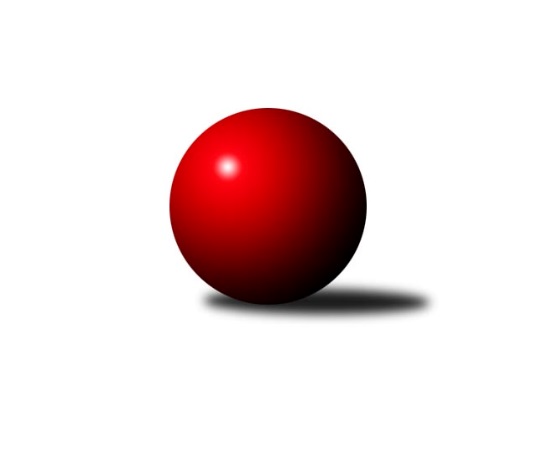 Č.6Ročník 2018/2019	26.10.2018Nejlepšího výkonu v tomto kole: 1684 dosáhlo družstvo: KK SCI Jihlava Krajská soutěž Vysočiny B 2018/2019Výsledky 6. kolaSouhrnný přehled výsledků:TJ Spartak Velké Meziříčí B	- KK SCI Jihlava 	1:5	1584:1684	2.0:6.0	24.10.TJ Spartak Velké Meziříčí A	- TJ Start Jihlava C	4:2	1615:1560	4.5:3.5	25.10.TJ Třebíč D	- TJ Nové Město na Moravě C	5:1	1669:1538	7.0:1.0	26.10.Tabulka družstev:	1.	KK SCI Jihlava	5	5	0	0	28.0 : 2.0 	30.0 : 10.0 	 1691	10	2.	TJ Třebíč D	5	4	0	1	21.0 : 9.0 	25.0 : 15.0 	 1591	8	3.	TJ Spartak Velké Meziříčí A	5	3	0	2	18.0 : 12.0 	22.5 : 17.5 	 1639	6	4.	TJ Start Jihlava C	5	3	0	2	15.0 : 15.0 	16.0 : 24.0 	 1564	6	5.	TJ Nové Město na Moravě C	5	1	0	4	10.0 : 20.0 	18.0 : 22.0 	 1531	2	6.	TJ BOPO Třebíč C	5	1	0	4	7.0 : 23.0 	15.5 : 24.5 	 1511	2	7.	TJ Spartak Velké Meziříčí B	6	1	0	5	9.0 : 27.0 	17.0 : 31.0 	 1532	2Podrobné výsledky kola:	 TJ Spartak Velké Meziříčí B	1584	1:5	1684	KK SCI Jihlava 	Dušan Kamenský	 	 224 	 198 		422 	 1:1 	 445 	 	223 	 222		Jiří Chalupa	Josef Lavický	 	 212 	 206 		418 	 1:1 	 396 	 	169 	 227		Vladimír Dočekal *1	Rudolf Krejska	 	 200 	 174 		374 	 0:2 	 420 	 	213 	 207		Svatopluk Birnbaum	František Lavický	 	 192 	 178 		370 	 0:2 	 423 	 	202 	 221		Robert Birnbaumrozhodčí: Vedoucí družstevstřídání: *1 od 42. hodu Miroslav MatějkaNejlepší výkon utkání: 445 - Jiří Chalupa	 TJ Spartak Velké Meziříčí A	1615	4:2	1560	TJ Start Jihlava C	Bohumil Lavický	 	 223 	 194 		417 	 1:1 	 383 	 	177 	 206		Marta Tkáčová	Zdeněk Kováč	 	 199 	 196 		395 	 2:0 	 358 	 	171 	 187		Nikola Vestfálová	Jiří Starý	 	 191 	 200 		391 	 1:1 	 406 	 	215 	 191		Jiří Cháb st.	František Korydek	 	 203 	 209 		412 	 0.5:1.5 	 413 	 	203 	 210		Antonín Kestlerrozhodčí: Starý JiříNejlepší výkon utkání: 417 - Bohumil Lavický	 TJ Třebíč D	1669	5:1	1538	TJ Nové Město na Moravě C	Jiří Pavlas	 	 194 	 173 		367 	 1:1 	 423 	 	189 	 234		Libuše Kuběnová	Zdeněk Toman	 	 235 	 210 		445 	 2:0 	 403 	 	202 	 201		Radek Horký	Tomáš Brátka	 	 213 	 220 		433 	 2:0 	 386 	 	210 	 176		Miluše Svobodová	Libor Nováček	 	 214 	 210 		424 	 2:0 	 326 	 	169 	 157		Jozef Lovíšekrozhodčí: vedouci druzstevNejlepší výkon utkání: 445 - Zdeněk TomanPořadí jednotlivců:	jméno hráče	družstvo	celkem	plné	dorážka	chyby	poměr kuž.	Maximum	1.	Jiří Chalupa 	KK SCI Jihlava 	438.50	298.2	140.3	4.5	3/3	(445)	2.	Svatopluk Birnbaum 	KK SCI Jihlava 	436.17	296.5	139.7	5.0	3/3	(447)	3.	Libor Nováček 	TJ Třebíč D	419.56	294.8	124.8	5.8	3/3	(445)	4.	Jiří Starý 	TJ Spartak Velké Meziříčí A	419.25	297.3	122.0	6.8	2/2	(434)	5.	Bohumil Lavický 	TJ Spartak Velké Meziříčí A	418.25	294.0	124.3	5.8	2/2	(450)	6.	Miroslav Matějka 	KK SCI Jihlava 	414.67	286.3	128.3	8.5	3/3	(440)	7.	Robert Birnbaum 	KK SCI Jihlava 	414.33	292.5	121.8	8.3	3/3	(442)	8.	Josef Lavický 	TJ Spartak Velké Meziříčí B	409.50	274.0	135.5	9.3	2/3	(418)	9.	Vladimír Dočekal 	KK SCI Jihlava 	408.50	278.0	130.5	7.5	2/3	(419)	10.	Martin Michal 	TJ Třebíč D	408.33	287.0	121.3	5.7	3/3	(433)	11.	Libuše Kuběnová 	TJ Nové Město na Moravě C	405.00	287.8	117.2	8.5	3/3	(423)	12.	Jiří Cháb  st.	TJ Start Jihlava C	404.42	290.6	113.8	8.9	2/2	(419)	13.	Zdeněk Kováč 	TJ Spartak Velké Meziříčí A	401.13	287.6	113.5	11.1	2/2	(452)	14.	Jaroslav Mátl 	TJ Spartak Velké Meziříčí B	400.00	283.2	116.8	9.2	3/3	(452)	15.	František Korydek 	TJ Spartak Velké Meziříčí A	398.50	288.7	109.8	8.7	2/2	(412)	16.	Antonín Kestler 	TJ Start Jihlava C	397.67	290.3	107.4	10.8	2/2	(413)	17.	Katka Moravcová 	TJ Nové Město na Moravě C	396.50	288.0	108.5	13.5	2/3	(424)	18.	Petr Picmaus 	TJ Třebíč D	395.67	278.7	117.0	8.7	3/3	(429)	19.	Zdeňka Kolářová 	TJ BOPO Třebíč C	394.33	286.9	107.4	14.1	3/3	(410)	20.	Marta Tkáčová 	TJ Start Jihlava C	391.17	277.1	114.1	10.6	2/2	(413)	21.	Tomáš Brátka 	TJ Třebíč D	388.33	285.8	102.5	12.8	2/3	(436)	22.	Radek Horký 	TJ Nové Město na Moravě C	388.00	276.5	111.5	10.5	2/3	(403)	23.	Dušan Kamenský 	TJ Spartak Velké Meziříčí B	387.33	280.9	106.4	12.2	3/3	(422)	24.	Rudolf Krejska 	TJ Spartak Velké Meziříčí B	379.38	270.5	108.9	12.9	2/3	(424)	25.	Dominika Štarková 	TJ BOPO Třebíč C	378.50	272.8	105.7	11.2	2/3	(388)	26.	Miluše Svobodová 	TJ Nové Město na Moravě C	377.00	266.5	110.5	13.5	2/3	(386)	27.	Jiří Frantík 	TJ BOPO Třebíč C	376.56	266.2	110.3	12.9	3/3	(379)	28.	Petra Svobodová 	TJ Nové Město na Moravě C	372.75	276.5	96.3	13.8	2/3	(401)	29.	Anna Sedláková 	TJ BOPO Třebíč C	362.17	259.8	102.3	18.0	2/3	(375)	30.	František Lavický 	TJ Spartak Velké Meziříčí B	357.00	265.0	92.0	17.1	3/3	(387)	31.	Jozef Lovíšek 	TJ Nové Město na Moravě C	356.50	259.8	96.7	14.3	3/3	(393)	32.	Jiří Pavlas 	TJ Třebíč D	354.00	274.5	79.5	15.5	2/3	(367)		Zdeněk Toman 	TJ Třebíč D	438.33	299.3	139.0	4.3	1/3	(445)		Martin Kantor 	TJ BOPO Třebíč C	420.00	278.0	142.0	6.0	1/3	(420)		Jan Mička 	TJ Spartak Velké Meziříčí A	418.00	301.0	117.0	7.0	1/2	(418)		Hana Dinnebierová 	TJ Start Jihlava C	375.00	263.0	112.0	7.0	1/2	(375)		Sebastián Zavřel 	TJ Start Jihlava C	374.00	265.3	108.7	10.3	1/2	(387)		Nikola Vestfálová 	TJ Start Jihlava C	358.00	252.0	106.0	17.0	1/2	(358)		Gabriela Malá 	TJ BOPO Třebíč C	320.00	222.0	98.0	12.0	1/3	(320)Sportovně technické informace:Starty náhradníků:registrační číslo	jméno a příjmení 	datum startu 	družstvo	číslo startu
Hráči dopsaní na soupisku:registrační číslo	jméno a příjmení 	datum startu 	družstvo	22249	Nikola Partlová	25.10.2018	TJ Start Jihlava C	Program dalšího kola:7. kolo29.10.2018	po	17:00	TJ BOPO Třebíč C - TJ Start Jihlava C	31.10.2018	st	19:30	TJ Třebíč D - KK SCI Jihlava 				TJ Spartak Velké Meziříčí B - -- volný los --	1.11.2018	čt	19:30	TJ Spartak Velké Meziříčí A - TJ Nové Město na Moravě C	Nejlepší šestka kola - absolutněNejlepší šestka kola - absolutněNejlepší šestka kola - absolutněNejlepší šestka kola - absolutněNejlepší šestka kola - dle průměru kuželenNejlepší šestka kola - dle průměru kuželenNejlepší šestka kola - dle průměru kuželenNejlepší šestka kola - dle průměru kuželenNejlepší šestka kola - dle průměru kuželenPočetJménoNázev týmuVýkonPočetJménoNázev týmuPrůměr (%)Výkon3xJiří ChalupaKK SCI Jihlava 4454xJiří ChalupaKK SCI Jihlava 108.524453xZdeněk TomanTřebíč D4453xZdeněk TomanTřebíč D108.524452xTomáš BrátkaTřebíč D4332xTomáš BrátkaTřebíč D105.594333xLibor NováčekTřebíč D4243xLibor NováčekTřebíč D103.44243xRobert BirnbaumKK SCI Jihlava 4232xRobert BirnbaumKK SCI Jihlava 103.154232xLibuše KuběnováNové Město C4231xLibuše KuběnováNové Město C103.15423